Millers Creek Christian School Summer Camp Handbook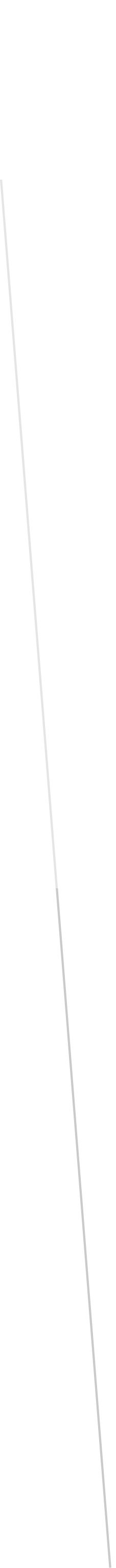 2022